.Start dance after Intro 16 count - 2 tags and No restart# Section 1 . WALK R - L , WEAVE ¼ R TURN , HOLD , CROSS SHUFFLE ¼ R TURN#Section 2. SAMBA WHISK R - L , ROCKING CHAIR ,WALK L - R#Section 3. STATIONARY SAMBA , DIAMOND STEP#Section 4. SIDE MAMBO L - R , ROCK - RECOVER - BEHIND SIDE FORWARD , ¼ R TURN#Section 5.¼ R TURN , CROSS SHUFFLE , ½ L TURN , CROSS SHUFFLE , ¼ R TURN , V STEP , SHIMMY#Section 6. VOLTA FULL TURN , SIDE , TOGETHER , CROSS SHUFFLE*AFTER WALL 4 (48c) REPEAT SECTION 5&6#TAG . AFTER WALL 2 & WALL 4Enjoy your DanceAlvaro Baila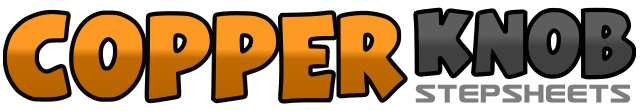 .......Count:48Wall:2Level:Improver.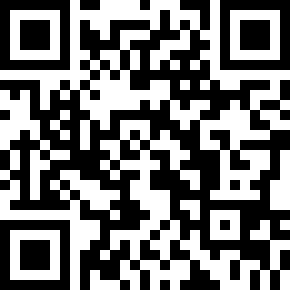 Choreographer:Harry Samana (INA) - September 2021Harry Samana (INA) - September 2021Harry Samana (INA) - September 2021Harry Samana (INA) - September 2021Harry Samana (INA) - September 2021.Music:Bailá Bailá - Alvaro EstrellaBailá Bailá - Alvaro EstrellaBailá Bailá - Alvaro EstrellaBailá Bailá - Alvaro EstrellaBailá Bailá - Alvaro Estrella........1-2Step R forward - step L forward3&4&Cross R over L - ⅛ R turn stepping L to side - cross R behind L - ⅛ R turn stepping L to side5-6Cross R over L - Hold&7&8¼ R turn stepping L to side - cross R over L - ball step L to side - cross R over L1a2Step L to side - Rock R behind L - recover on L3a4Step R to side - rock L behind R - recover on R5&6&rock L forward - recover on R - rock L back - recover on R7-8Step L forward - step R forward1a2Close L together - rock R back - recover on L3a4Close R together - rock L back - recover on R5&6&Cross L over R - ⅛ L turn step R back - step L back - hitch R7&8step R back - ⅛ L turn stepping L to side - step R forward1&2rock L to side - recover R - next L beside R3&4rock R to side - recover L - next R beside L5-6Rock L to side - recover R7&8Cross L behind R - ¼ R turn stepping R forward - step L forward1&2¼ R turn cross R over L - ball step L to side- cross R over L3&4½ L turn cross L over R - ball step R to side - cross L over R5-6¼ R turn stepping R diagonal - step L diagonal ( with shimmy )7-8step R to centre - close L beside R1a2a¼R turn cross R over L - ball step on L - ¼R turn cross R over L - ball step on L3a4¼R turn cross R over L - ball step on L - ¼R turn croos over L5-6Long step L to side - close R together7&8Cross L over R - ball step R to side - cross L over R1-4Sway R-L-R-L